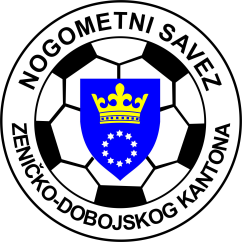 KANTONALNA LIGA NOGOMETNOG SAVEZA ZDK SLUŽBENA LICA – VII KOLO08.10.2023. godine u 15,00 satiKomisija za sudije i suđenje		                                Komisija za takmičenje   Senad Huskanović    s.r.			                                  Terzić Benjamin s.r. NK “ČELIČNI GRAD” - NK “NOVI ŠEHER” Zenica, 08.10.2023.g. DELEGAT: Smriko Omer - Zenica GL: Jašarević Abdulah - ZenicaA1:  Rakić Jasmin - TešanjA2:  Mulabdić Armin - MaglajNK “POBJEDA” - NK “FORTUNA”  Tešanjka, 08.10.2023.g. u 14,00 sati.DELEGAT: Bureković Emir - Tešanj GL: Balić Semir - Tešanj A1:  Starčević Amel - ZavidovićiA2:  Sačić Ferid - ZenicaNK “ZMAJ” - NK “PROLETER”Buzić MahalaDELEGAT: Čizmić Emina - KakanjGL: Osmo Nuhanović - TešanjA1:  Armin Šehović - VisokoA2:  Sezairi Almin – BrezaNK “NAPREDAK” - NK “VAREŠ”ŠijeDELEGAT: Cicvara Emir - ZenicaGL: Samir Sinanović - TešanjA1:  Tarik Hasanica - ZenicaA2:  Ajdin Topoljak - ZenicaFK “LIJEŠEVA” - FK “BORAC” T LiješevaDELEGAT: Mečkić Fikret - ZenicaGL: Maid Bejzić – Novi ŠeherA1:  Tarik Bečić - ZenicaA2:  Elman Čolak - Zenica